   				Отделение 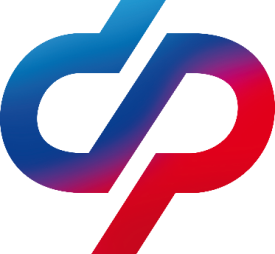         Фонда пенсионного  и социального страхования                         РФ по Забайкальскому краю___________________________________________________				       ПРЕСС-РЕЛИЗСтраховые пенсии с 1 января проиндексировали на 4,8% С 1 января страховые пенсии россиян проиндексировали на 4,8%. В Забайкальском крае повышение затронуло более 231 тысячи неработающих пенсионеров. В результате индексации средний размер пенсии по старости в нашем регионе составил 20,6  тысяч рублей. Для каждого пенсионера при этом индексация индивидуальна и зависит от размера получаемой пенсии.Одновременно с выплатами действующим пенсионерам с нового года также индексируются пенсионные права будущих пенсионеров. Это происходит через увеличение на 4,8% стоимости пенсионного коэффициента и фиксированной выплаты, из которых складывается страховая пенсия. Стоимость коэффициента в январе повышается со 118,10 рубля до 123,77 рубля, размер фиксированной выплаты – с 7 220,74 рубля до 7 567,33 рубля.Напомним, что в 2022 году страховые пенсии неработающих пенсионеров были увеличены в январе на 5,9%, а в феврале доиндексированы по поручению президента до 8,6%. 1 июня 2022 года пенсии неработающих пенсионеров были дополнительно проиндексированы на 10%. 